PON NORWEGIAN ARM3500 enginesFor 3500 engines we have two available mounting options. Base mount 1, to be center mounted. Needs removal of aftercooler core. Fits mechanical and electronic engines. Can also be installed in both front and rear end of engine AC for lifting of front/rear housing, flywheel, vibration damper, turbochargers etc. Base mount 2, to be mounted on the front housing. Can be used on right or left hand side. The base can be tilted +/- 15 degrees.  For base mount 1, this has WLL400kg and maximum swing arm length is 1795 mm.For base mount 2, this has WLL125kg and maximum swing arm length is 2495 mm.Both 3500 base mounts can be used at the same time. This gives the opportunity for two engineers to work with one arm each at the same time.C32 enginesFor C32 engines we have a base mount that can be used in front of the engine. The front engine lifting eye need to be removed to install base mount 3. This base mount has WLL400kg and maximum swing arm length 1795 mm.For ordering, you can put together the combination of base mounts, arms, shafts and joints to your own need. An ordered set will be delivered with all necessary documentation, CE-marking, certified for one year and all parts needed for assembly and use.Optional parts for delivery:Air hoist, 250 kg, 6m lifting heightAir hoist, 500 kg, 3m lifting heigt3500 cylinder liner lifting toolTool box, special designed3500 center mountingWLL400 kg, max arm 1795 mm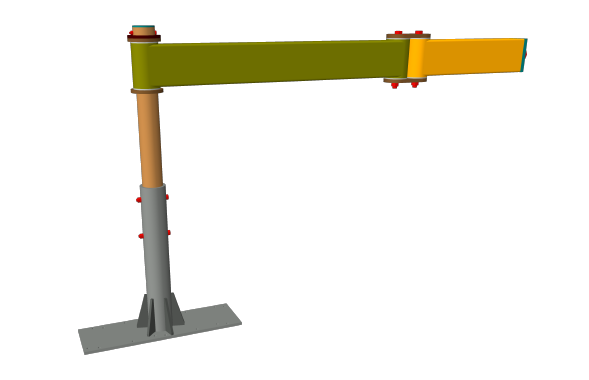 3500 front mountingWLL125 kg, max arm 2495 mm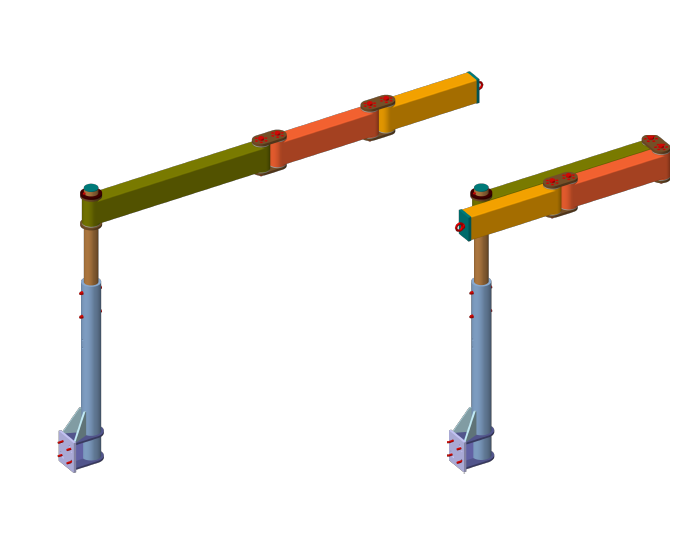 C32 front mountingWLL400 kg, max arm 1795 mm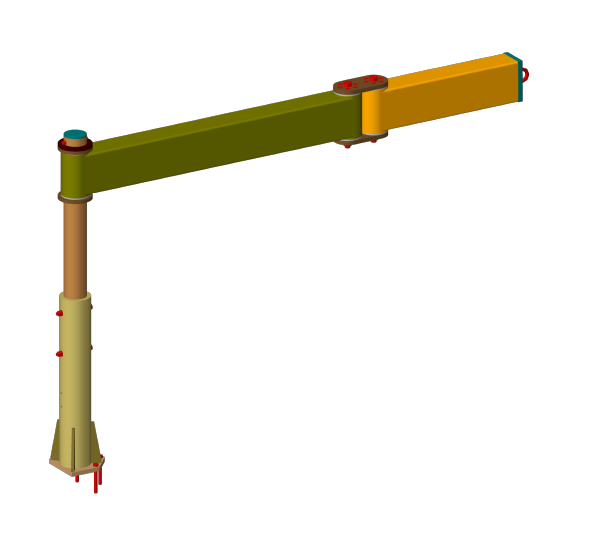 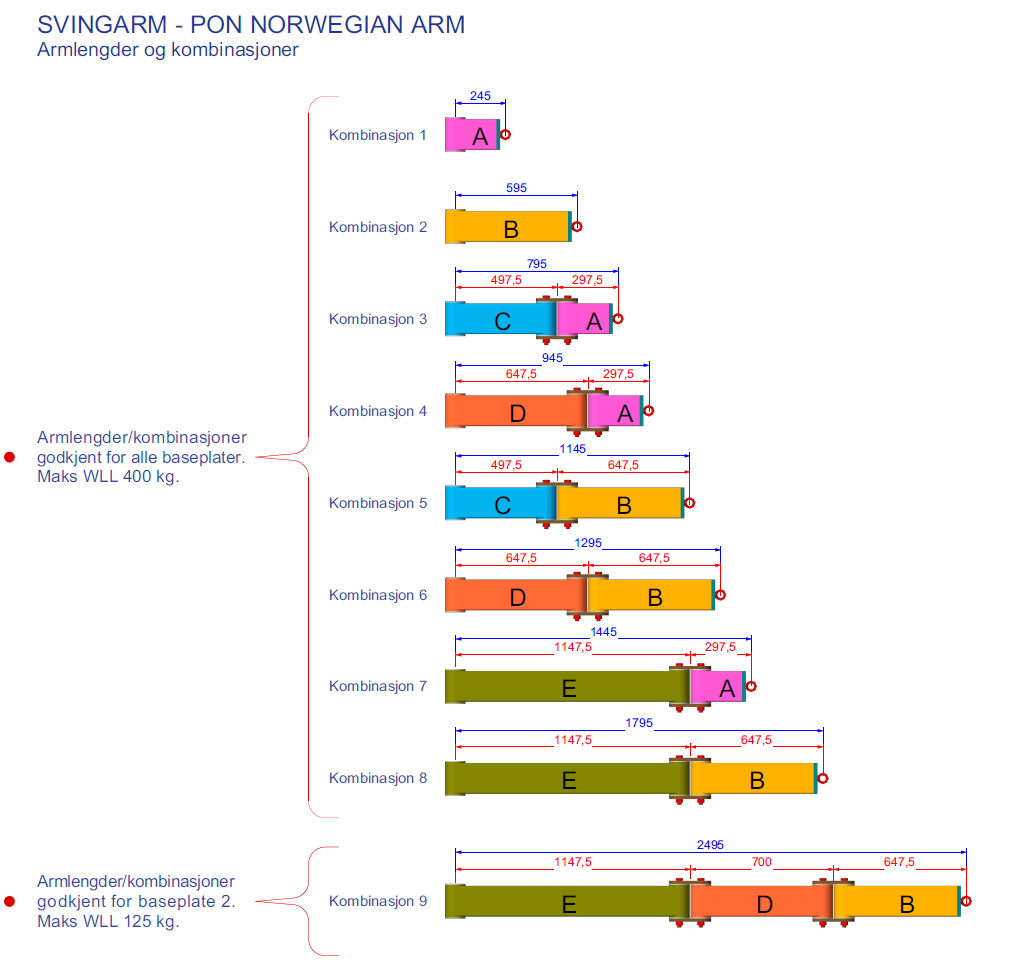 3500 center mounting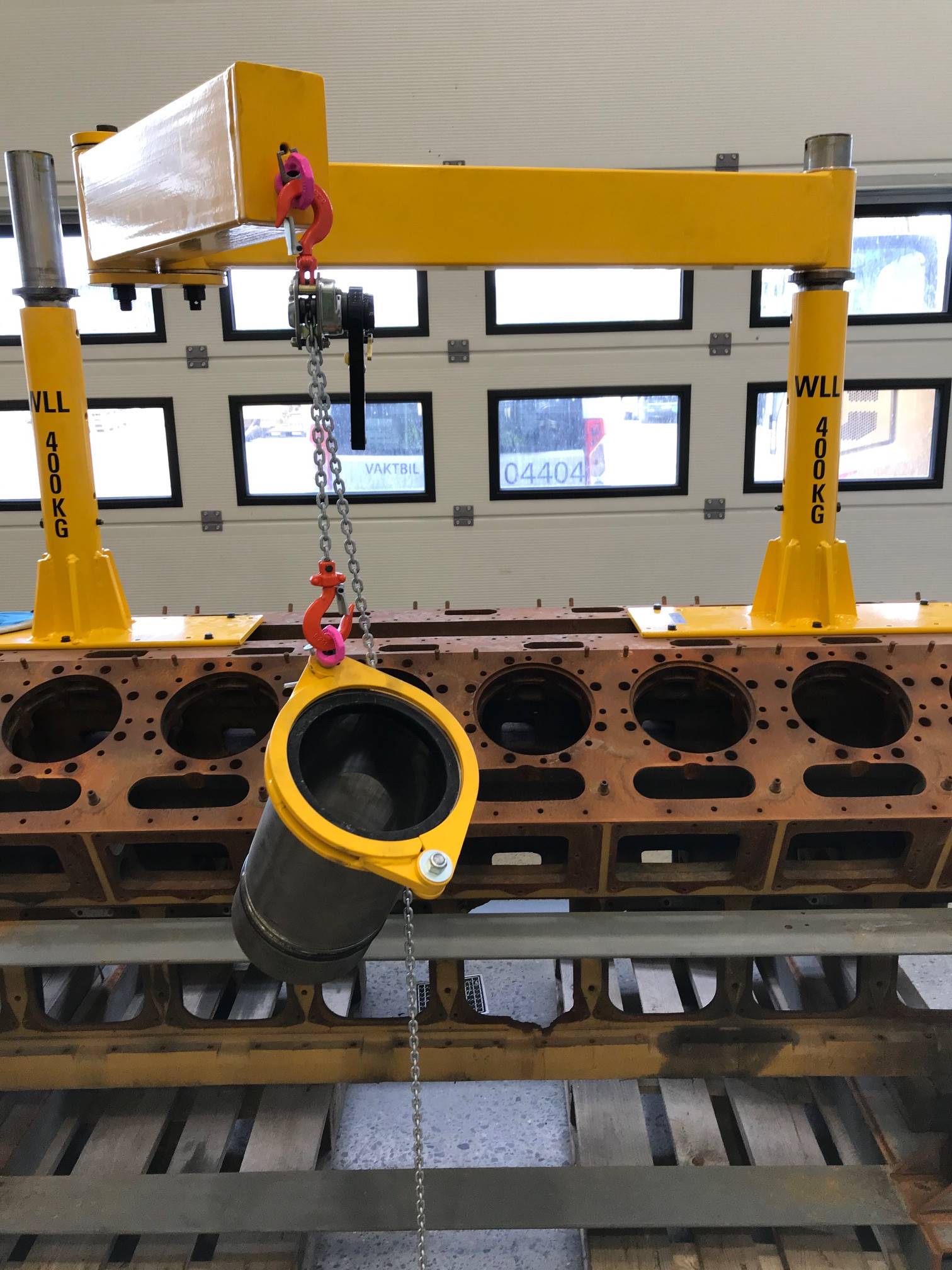 3500 front mounting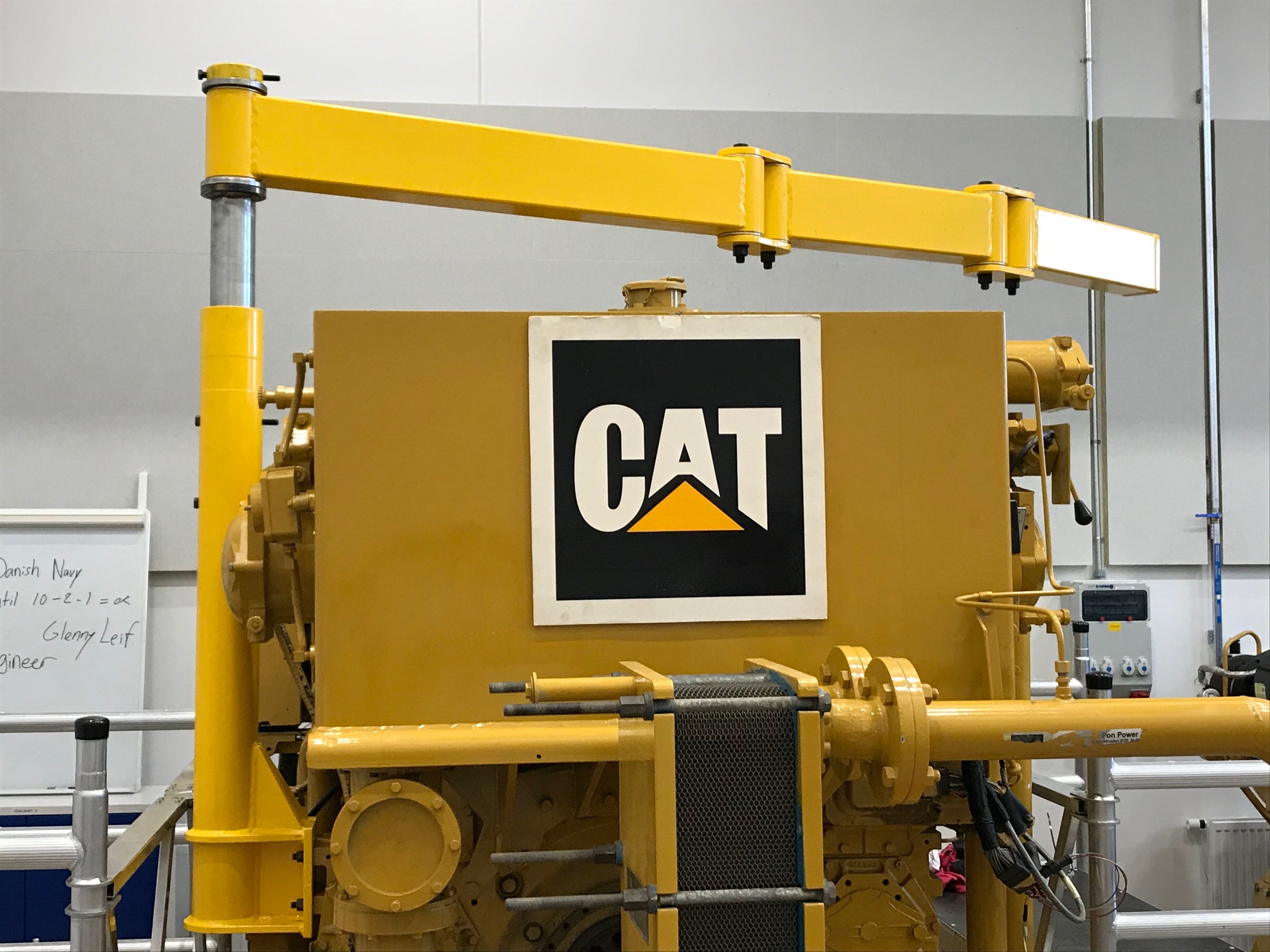 C32 front mounting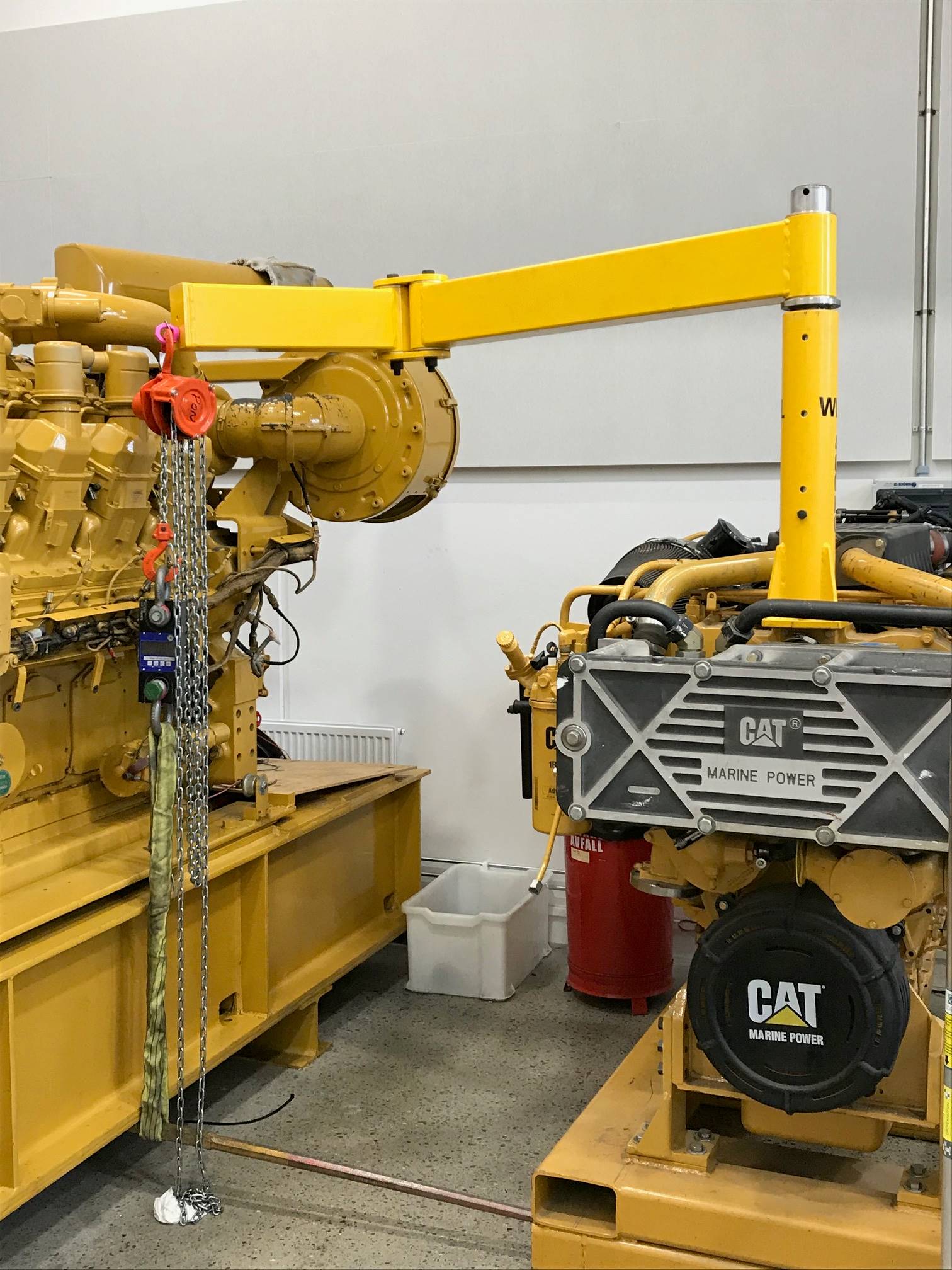 